EMERGENCY DRILL REPORT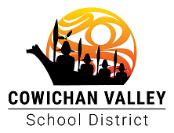 To: Mary Jo Wilson, Health & Safety ManagerTo: Mary Jo Wilson, Health & Safety ManagerEmail:  healthsafety@sd79.bc.caEmail:  healthsafety@sd79.bc.caFrom (Site):From (Site):Date:Date:Completed by:Completed by:Title:Title:PRINCIPAL/ADMINISTRATOR:Please complete this form, scan & upload your record to Emergency Drill Folder on Teams.Open the  Emergency Drill Log using the Excel App and enter the drill date in the appropriate column.PRINCIPAL/ADMINISTRATOR:Please complete this form, scan & upload your record to Emergency Drill Folder on Teams.Open the  Emergency Drill Log using the Excel App and enter the drill date in the appropriate column.PRINCIPAL/ADMINISTRATOR:Please complete this form, scan & upload your record to Emergency Drill Folder on Teams.Open the  Emergency Drill Log using the Excel App and enter the drill date in the appropriate column.PRINCIPAL/ADMINISTRATOR:Please complete this form, scan & upload your record to Emergency Drill Folder on Teams.Open the  Emergency Drill Log using the Excel App and enter the drill date in the appropriate column.LEGISLATED, RECOMMENDED & MINISTRY OF EDUCATION ENDORSED REQUIREMENTS:BC Fire Code:  Six fire drills during the school yearBC Earthquake Alliance Recommendation: Three earthquake drills during the school yearRCMP Recommendation:  Two lockdown drills per school year LEGISLATED, RECOMMENDED & MINISTRY OF EDUCATION ENDORSED REQUIREMENTS:BC Fire Code:  Six fire drills during the school yearBC Earthquake Alliance Recommendation: Three earthquake drills during the school yearRCMP Recommendation:  Two lockdown drills per school year LEGISLATED, RECOMMENDED & MINISTRY OF EDUCATION ENDORSED REQUIREMENTS:BC Fire Code:  Six fire drills during the school yearBC Earthquake Alliance Recommendation: Three earthquake drills during the school yearRCMP Recommendation:  Two lockdown drills per school year LEGISLATED, RECOMMENDED & MINISTRY OF EDUCATION ENDORSED REQUIREMENTS:BC Fire Code:  Six fire drills during the school yearBC Earthquake Alliance Recommendation: Three earthquake drills during the school yearRCMP Recommendation:  Two lockdown drills per school year Best Practice:  Practice drills with local First Responders and include them in debriefing sessions.Best Practice: Incorporate and integrate emergency drills into learning experiences in ways that increase student understanding and capacity across the curriculum.Best Practice:  Practice drills with local First Responders and include them in debriefing sessions.Best Practice: Incorporate and integrate emergency drills into learning experiences in ways that increase student understanding and capacity across the curriculum.Best Practice:  Practice drills with local First Responders and include them in debriefing sessions.Best Practice: Incorporate and integrate emergency drills into learning experiences in ways that increase student understanding and capacity across the curriculum.Best Practice:  Practice drills with local First Responders and include them in debriefing sessions.Best Practice: Incorporate and integrate emergency drills into learning experiences in ways that increase student understanding and capacity across the curriculum.Drill Start Time:End Time:End Time:Duration:Check all that applyType of DrillNotification/Alert MethodNotification/Alert MethodWeather ConditionsFire / EvacuationEarthquakeLockdownOther:Bell / Buzzer / AlarmIntercomVoice NotificationPhoneBell / Buzzer / AlarmIntercomVoice NotificationPhoneAbove  0 CBelow 0 CWetDryParticipantsProblems EncounteredProblems EncounteredProblems EncounteredPrincipalEmployees/StaffStudentsOther:Congestion in hallwaysNotification not heardStaff unsure of responseStudents unsure of responsePersons not accounted forCongestion in hallwaysNotification not heardStaff unsure of responseStudents unsure of responsePersons not accounted forWeather related problemsEvacuation problemsDoors blockedOther:Recommendations for improvement:Recommendations for improvement:Recommendations for improvement:Recommendations for improvement:NOTES:NOTES:NOTES:NOTES: